FONDATION LÉOPOLD BELLAN → Le 07 décembre 2021, nous étions 55 000 personnes à manifester, restons mobilisés et unis jusqu’à ce nous soyons rétablis dans notre dignité. → Le 11 janvier 2022, nous avons été nombreux à manifester sur place.→ Le 01 février 2022, nous avons été nombreux à nous rassembler à Versailles et Paris.→ Le 31 mai 2022, nous étions à ParisParce qu’il y a encore des Professionnels exclus du Ségur C’est inacceptable, parce que leur métier, aussi, est essentiel ! Votre Section Syndicale Centrale CFTC FLB revendique :- Le Ségur pour toutes et tous: Prime de 183 euros- Revalorisation salariale pour palier à la perte du pouvoir d’achat depuis plus de 10 ans- Augmentation des moyens et effectifs afin d’accompagner correctement les personnes Exclus du Ségur, Collègues solidaires, MOBILSEZ VOUS ! : Rassemblement le 27/09 dans vos Établissements à 13h !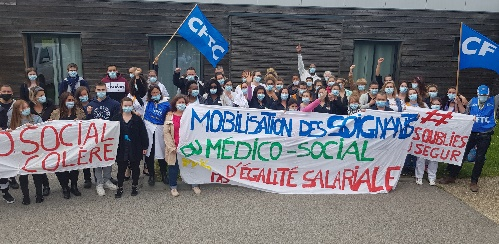 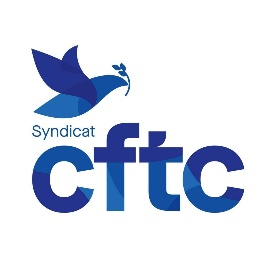 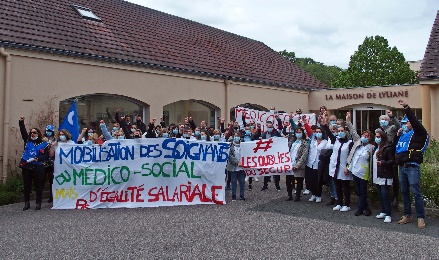 ÇA CONTINUE…LUTTER OU SUBIR…..La CFTC ne lâchera RIEN !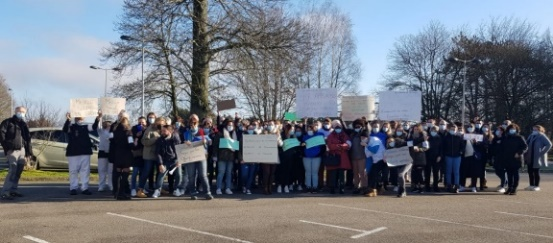 Grève nationale : 27/ 28 Septembre